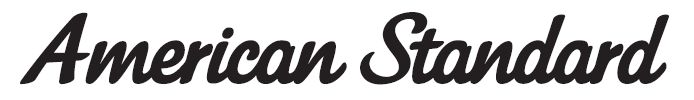 Neo Modern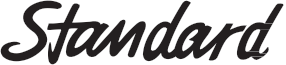 One Piece ToiletTF-2531 FEATURESDouble Vortex Washdown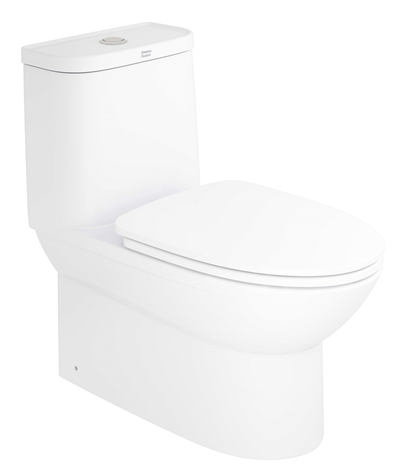 Water SavingSlow Closing Seat & Cover, Comfort Curve SeatComfort Clean GlazeSPECIFICATIONSFlushing Type: Dual Flush 3/4.2 Litres per flushPush Button: Top push                                     Roughing in : S-trap 305mm/P-trap 190mmBowl shape: ElongateOverall Dimensions: W374xL740xH730mmHeight to rim: 390 mmMaterial: Vitreous ChinaSHIPPING WEIGHTNet Weight: 48 KG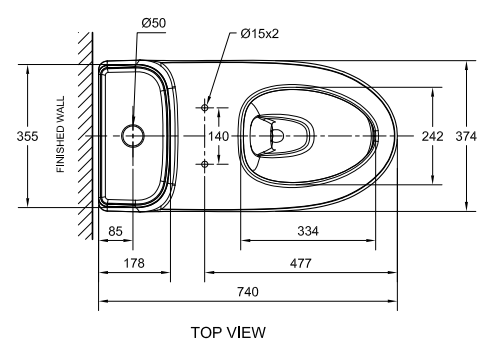 Gross Weight: 59 KGINCLUDED COMPONENTSL-shape floor fixing set 80 mmInstallation manualSTANDARDS CRITERIATIS 792-2001EN 997-2012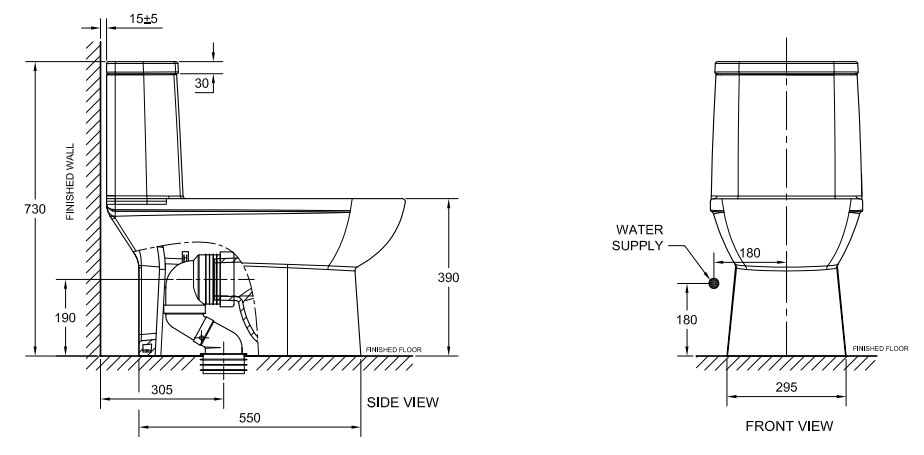 MS 1522-2011SNI 03-0797-2006PNS156-2010This document is the property of American Standard. It can neither be reproduced, nor communicated, without authorization.American Standard reserves the right to change dimensions and specifications without notice; we assume no liability for the use of obsolete dimensions.